SMLOUVA O DÍLOSmluvní stranybankovní spojení: ČNB, Ostravač. účtu: xxxxxxxxxxxxxxxxxxxxxx E-mail: xxxxxxxxxxxxxxxxxxTelefon: xxxxxxxxxxxxxxxxxxxx (dále jen „ Objednatel” na straně jedné)bankovní spojení: Raiffeisenbank, as, E-mail:	xxxxxxxxxxxxxxxxxx	Telefon:	xxxxxxxxxxxxxxxxx(dále jen „Zhotovitel” na straně druhé)uzavírají níže uvedené dne, měsíce a roku podle S 2586 a násl. Zákona č. 89/2012 Sb., občanský zákoník, ve znění pozdějších předpisů, tutosmlouvu o dílo (dále jen „Smlouva”)l.Předmět smlouvy1. Zhotovitel se touto Smlouvou zavazuje provést na svůj náklad a nebezpečí pro Objednavatele za podmínek níže uvedených, dílo: realizace venkovních žaluzií na budově Mateřská škola, základní škola a střední škola pro sluchově postižené ve Valašském Meziříčí. Veškeré požadavky na dodávku, dále jen „Dílo” jsou uvedeny v příloze č. 1 (specifikace). Objednatel se zavazuje Dílo převzít a zaplatit za něj Zhotoviteli cenu, která je sjednána v čl. Il. této Smlouvy.II.Cena Díla a způsob úhradySmluvní strany se dohodly, že celková cena Díla bude činit částku ve výši 216.293,- Kč (slovy dvěstěšestnácttisícdvěstědevadesáttřikorunčeských) + DPH a bude uhrazena na účet Zhotovitele č. ú. xxxxxxxxxxxxxxxxx vedený u ,Raiffeisenbank, a.s. při předání a převzetí Díla.Cena celkem je stanovena takto:K ceně Díla bude účtována daň z přidané hodnoty dle příslušných platných zákonů.III.Termín zhotovení DílaSmluvní strany se dohodly, že Dílo bude Zhotovitelem provedeno v termínu nejpozději                do 31. 8. 2020.Objednatel předal Zhotoviteli následující podklady — rozpočet, specifikaci Díla.V.Předání a převzetí DílaK předání a převzetí Díla dojde do dvou dnů od jeho zhotovení, nejpozději však bude Dílo zhotoveno i předáno v termínu uvedeným v čl. Ill. této Smlouvy, a to na místě provádění Díla na adrese Mateřská škola, základní škola a střední škola pro sluchově postižené, Vsetínská 454, 757 01 Valašské Meziříčí.O předání a převzetí Díla bude Smluvními stranami vyhotoven předávací protokol, jehož součástí bude i případný soupis vad a nedodělků spolu s dohodnutými termíny k jejich odstranění.Objednatel převezme Dílo po odstranění vad a nedodělků a sepsáním přílohy k předávacímu protokolu.Vl.Platební podmínkyÚhrada celkové ceny za Dílo bude provedena po převzetí Díla Objednatelem (článek V.) na základě Zhotovitelem vystaveného daňového dokladu (faktury), a to na bankovní účet uvedený v záhlaví této Smlouvy.Daňový doklad (fakturu) doručí Zhotovitel Objednateli neprodleně, nejpozději však do 10 dnů od převzetí Díla. Splatnost faktury je 21 dnů od jejího doručení Objednateli. Za den splnění platební povinnosti se považuje den odepsání částky ceny z účtu Objednatele ve prospěch Zhotovitele.Daňový doklad (faktura) bude obsahovat všechny údaje týkající se daňového dokladu podle platného zákona o DPH. Pokud daňový doklad (faktura) neobsahuje všechny zákonem a Smlouvou stanovené náležitosti, je Objednatel oprávněn ji do data splatnosti vrátit s tím, že Zhotovitel je poté povinen vystavit nový daňový doklad (fakturu) s novým termínem splatnosti.Ve vrácené faktuře musí Objednatel vyznačit důvod vrácení. Zhotovitel je povinen vystavit nový daňový doklad (fakturu) s tím, že oprávněným vrácením faktury přestává běžet původní lhůta splatnosti a běží nová lhůta stanovená v čl. Vl. této Smlouvy ode dne prokazatelného doručení opraveného a všemi náležitostmi opatřeného daňového dokladu (faktury) Objednateli.Článek VII.Záruční podmínky, odpovědnost za vadyZhotovitel poskytne na Dílo záruku po dobu 36 měsíců od předání Díla Objednateli. Záruční doba začíná plynout předáním a převzetím Díla.Zhotovitel se zavazuje předat Dílo bez vad a nedodělků.Smluvní strany se dále dohodly, že budou-li v době předání na Díle viditelné vady či nedodělky, k předání a převzetí Díla dojde až po jejich odstranění. O této skutečnosti bude Smluvními stranami sepsán záznam. Náklady na odstranění vad nese Zhotovitel.VlIl.Smluvní pokutySmluvní pokuta v případě prodlení s předáním Díla, kterou je oprávněn Objednatel vymáhat po Zhotoviteli, se sjednává ve výši O, 05 % z ceny Díla bez DPH, a to za každý i započatý den prodlení s předáním Díla.V případě prodlení Objednatele s placením faktury, je Zhotovitel oprávněn vymáhat po Objednateli smluvní pokutu v zákonné výši za každý započatý den prodlení s úhradou.Smluvní pokuty sjednané touto Smlouvou zaplatí povinná strana nezávisle na zavinění a na tom, zda a v jaké výši vznikne druhé straně škoda, kterou lze vymáhat samostatně.Smluvní pokuty jsou splatné okamžikem porušení závazku ze strany Objednatele či Zhotovitele.IX.Závěrečná ustanoveníTato Smlouva nabývá platnosti a účinnosti dnem jejího podpisu oběma Smluvními stranami.Tato Smlouva a vztahy v ní vyplývající se řídí právním řádem České republiky, zejména příslušnými ustanoveními zák. č. 89/2012 Sb., občanský zákoník, ve znění pozdějších předpisů.Smlouva byla vyhotovena ve dvou stejnopisech, z nichž každá Smluvní strana obdrží po jednom vyhotovení.Smluvní strany níže svým podpisem stvrzují, že si Smlouvu před jejím podpisem přečetly, s jejím obsahem souhlasí, a tato je sepsána podle jejich pravé skutečné vůle, srozumitelně a určitě, nikoli v tísni za nápadně nevýhodných podmínek.Ve Val. Meziříčí 3.7.2020					V Brně dne 18.6.2020za objednatele:							za Zhotovitele:Mgr. Antonín Liebel, ředitel školy				Tomáš Byrtus, jednatelNázev:Mateřská škola, základní škola a střední škola pro sluchově postiženéZastoupený:Mgr. Antonínem Liebelem, ředitelem školyse sídlem:Vsetínská 454, 757 01 Valašské MeziříčíIČO:00843598Název:BYRMONT, s.r.o.se sídlem:Nezamyslova 2801/26, 615 00 Brno-Židenicezastoupen:Tomášem Byrtusem, jednatelem společnosti03919366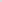 DIČ:CZ03919366číslo účtu:xxxxxxxxxxxxxxxxKčCena za zhotovení Díla celkem bez DPH216.293,--DPH 21%45.422,--Cena za zhotovení Díla celkem s DPH261.715,--